RICHMOND RECREATIONPOPSICLE STICK MONSTERSSUPPLIES:-PAPER-SCISSORS-PENCIL-GLUE-MARKERS-POPSICLE STICKS-PAINT-PAINTBRUSH-CONSTRUCTION PAPER-GOOGLY EYES OPTIONAL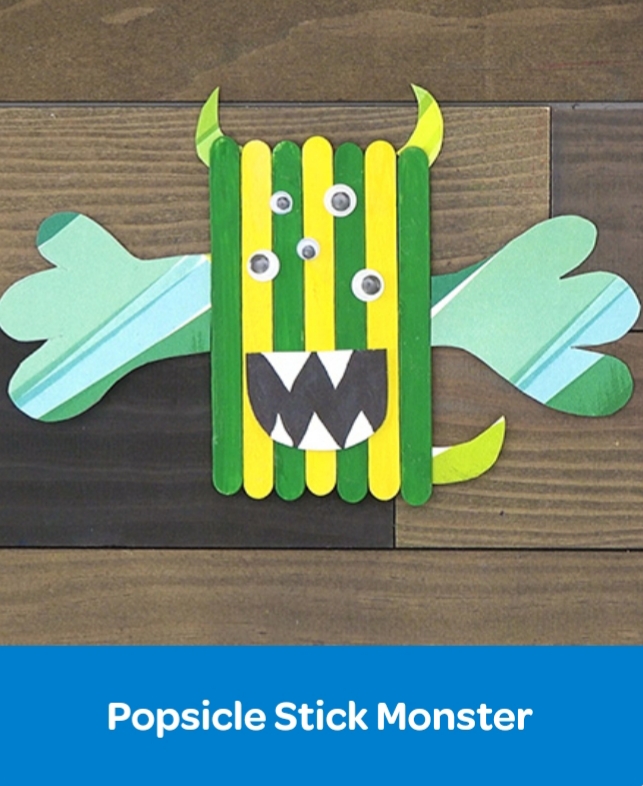 COMPLETE INSTRUCTIONS CAN BE FOUND AT:WWW.CRAYOLA.COMUNDER TRENDING CRAFTS